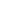 Company Name	: 	[Tequila Mockingbird]      Type of Industry	: 	[Food Service]Department		: 	[Marketing]          Prepared By		: 	[Scout Radley]Date			: 	[January 15, 2019]IntroductionBusinesses in this modern landscape use social media to reach a wider audience and create a significant change in their sales and marketing strategies. Whether used for marketing, sales, or customer service, social media can significantly influence customer pattern and behaviors.Restaurants, in particular, are at the mercy of social media as many individuals tend to check reviews and recommendations before trying out new places to dine in. The better the curated content and ratings, the more likely individuals will try new such places. This is why restaurants around the globe rely on social media not only to gain reviews but also to curate the overall look and ambiance that they want to portray to their customers.The following action plan addresses the social media gap of [Tequila Mockingbird] and highlights its plan of action to improve customer retention and sales in the next six months.Target AudienceA pub located in the business district, [Tequila Mockingbird] mostly serves millennial professionals between the age of [23-39] and an older audience between [40-50], with the occasional influx of those between the age of [21-23] and [51] onward.
Primary AudienceAudience(s) Profile
Primary Audience
GoalsSocial Media Tools[Tequila Mockingbird] will focus its social media efforts on Instagram and Zomato in the year [2019].
Action Plan    Impact and cost are defined as either Low, Medium, or High.Status can be Ongoing, Completed, or Pending (actions are stalled because of certain issues)Review and ApprovalName and Signature	: 	[Alexandra Ewell]Job Title		: 	[Marketing Director]Date			: 	[January 15, 2019]1Millennials [23 to 39] years old2Generation X [40 to 50] years oldAudience NameAudience Description1Millennials[23-39 years old]Millennials are a technologically-savvy group that view dining as a social event and likely prefer restaurants that offer good food, great experience, and are socially responsible. They put a lot of weight on word-of-mouth and audience recommendations, which is why digital integration is important.2Generation X[40-50 years old]Generation X-ers have seen the growth of the Internet. They value good food and good service and, like the Millennials, are encouraged by recommendations from online and offline sources.1Curate and streamline social media postings to create an overall look and aesthetic that the business wants to portray to its target market.2Determine the best uses of the different platforms to help increase social media interaction.ToolPurpose/StrategyMetricsRank PriorityInstagramCreative visual marketing though photos and Instagram storiesUtilizing lifestyle influencers Followers, click-through, comments, engagement1ZomatoPhoto posts, menu updates, and customer responsesNumber of reviews, comments, website traffic5ToolPurpose/StrategyMetricsRank Priority InstagramArchive old posts and curate a more streamlined gridPost visual stories about the pub through Instagram storiesRepost and comment on customer Instagram storiesFollowers, post likes, story reactions, click-through, engagement, and comments1e34ZomatoPost business updates  including menu and business hoursAdd more photos for visual impactComment on feedback and reviews from the customersFollowers, reviews, replies, comments, and website traffic2RankActionImpactCostResourcesDeadlineStatus1Review existing content on social media networks and ensure its consistency with the brandHighLowData Analyst, Social Media ManagerJanuary 30, 2019Ongoing2Create new content to be used for both Instagram and Zomato. The same content may also be used in other social media networks.MediumLowSocial Media ManagerCreative Content WriterGraphic DesignerPhotographer and VideographerFebruary 15, 2019Ongoing